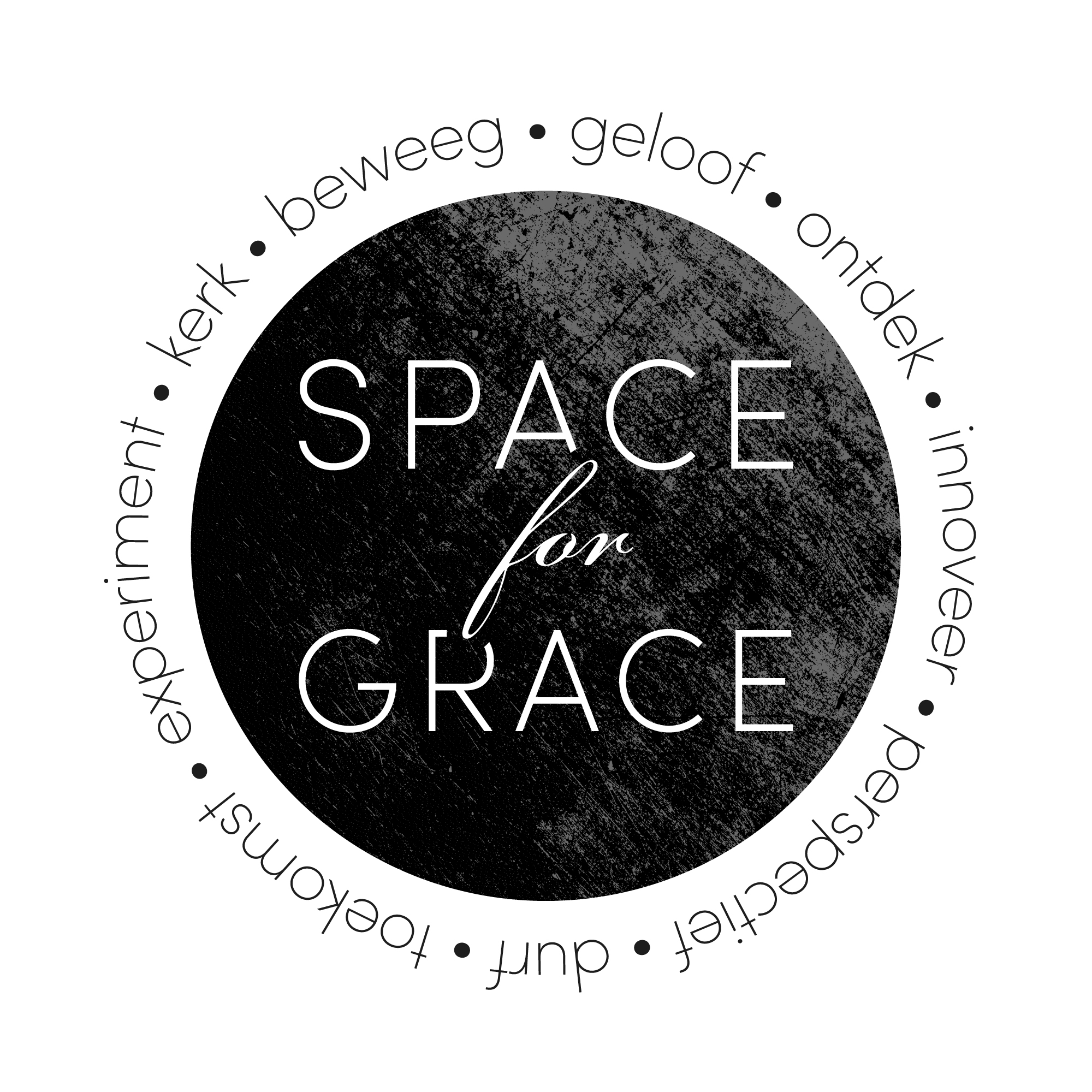 AANVRAAGFORMULIERSpace for GraceInnovatie en vitaliteit van geloofsgemeenschappenEnkele tips en aandachtspunten bij het invullen van dit aanvraagformulier:Je doet er goed aan eerst het hele document even door te nemen. Op die manier krijg je al een overzicht van wat gevraagd wordt, en kan je alles op de juiste plaats invullenHet project dat je indient, wordt wellicht getrokken door een werkgroep? Vul het aanvraagformulier in, samen met de andere projectmedewerkers.Misschien zijn niet alle vragen even relevant voor jouw project. Dat is geen probleem, ze dienen om je op het goede spoor te zetten. Neem om te antwoorden de ruimte die je nodig hebt en geef een zo volledig mogelijk beeld van wat je van plan bent.Wist je dat je een beroep kan doen op een innovatiecoach, ook tijdens de voorbereidende fase van het invullen van het aanvraagformulier? In een éénmalige sessie zal de innovatiecoach luisteren naar je/jullie verhaal, en zal zij/hij vragen stellen en suggesties geven om de blik te verruimen en om echt te focussen op vernieuwing. Bij twijfel of onduidelijkheid, of als je een gesprek wenst met een innovatiecoach, mag je altijd contact opnemen met Raf Lust, de coördinator van Space for Grace (raf.lust@spaceforgrace.be).Deadline voor het indienen van deze aanvraag is Pasen 2024.De verdere procedure ziet er als volgt uit:De beslissing van de jury mag je verwachten ten laatste tegen Pinksteren 2024 en wordt meegedeeld aan de projectverantwoordelijken. Het besluit van selectie -maar ook van weigering- wordt gemotiveerd met constructieve feedback. Geselecteerde projecten sluiten een contract af met Hefboom vzw, die in opdracht van het Space for Grace innovatieplatform zorg draagt voor de administratieve opvolging en de uitbetaling van de toegekende steun. De betaling van de financiële steun gebeurt aan een juridische entiteit (een vzw), die gelinkt is aan de geloofsgemeenschap. Het is belangrijk om het bestuursorgaan van die vzw te informeren over deze projectaanvraag. De geloofsgemeenschap moet zelfstandig kunnen beschikken over het aan hen toegekende bedrag.Voor meer informatie over het Space for Grace-programma en reeds geselecteerde projecten: zie www.spaceforgrace.be. Je vindt er ook het innovatiecharter, met een startersgids, die heel wat concrete suggesties bevat om een goed Space for Grace project op te zetten.Wat is de (werk)titel van jullie project?Korte samenvatting van het project. Hiermee geef je een eerste indruk (voor een uitgebreide omschrijving is er verder in dit document plaats voorzien bij vraag 13).2. Space for Grace is op zoek naar innovatieve projecten. Leg uit waarom en hoe jullie project vernieuwend is. 3. Met innovatieve projecten willen we de vitaliteit van geloofsgemeenschappen verhogen. Leg uit waarom en hoe jullie project de vitaliteit van de geloofsgemeenschap zal verhogen.Contactgegevens van de geloofsgemeenschap, de projectgroep en -verantwoordelijkeBeschrijf de plaatselijke geloofsgemeenschap waarin het project zich situeert:Wat zijn de contactgegevens van die geloofsgemeenschap (adres, website…) en van de projectverantwoordelijke (e-mail, gsm,…)?Een space for Grace project kan geen éénmanszaak zijn. Hoe is jullie werkgroep samengesteld?  Beschrijf in het kort de functie of betrokkenheid van de leden van de werkgroep. Context van het projectSchets de grote context waarin jullie werken: stad, verstedelijkt gebied, platteland, zorgvoorziening, middenveldorganisatie, school,… (sociologische context).Zoom in op jullie onmiddellijke context vanuit de recente geschiedenis of de actuele situatie: herstructurering, verloop van vrijgestelden, samenwerkingsverbanden,… (historische context).Licht toe of jullie project in het grotere geheel van de lokale geloofsgemeenschap een nieuw initiatief, een versterking of uitbreiding van bestaande werking, een nieuwe deelwerking of…  is (pastorale context)?Op welke manier hebben jullie in de voorbereiding, het proces en de beoogde doelen aandacht voor een cultuur van fysieke en psychische veiligheid, overeenkomstig de gedragscode van de Belgische Kerk voor ieder die er werkzaam is? Op welke manier hebben jullie in de voorbereiding, het proces en de beoogde doelen aandacht voor ‘diversiteit’ en gelijke kansen (van mannen en vrouwen, leeftijd, en specifieke minderheidsgroepen)?Is de projectoproep van Space for Grace de aanleiding om met dit project van start te gaan, of waren jullie er al vroeger mee bezig? Hoe zijn jullie tot dit project gekomen? (verleden) Wat drijft jullie om dit project (verder) uit te bouwen? Waar haalden en halen jullie de inspiratie vandaan? (heden)Wat is het visioen waarvoor jullie willen gaan? (toekomst)Welke symbolen, liederen, rituelen, teksten, voorbeelden, ... geven jullie begeestering (spiritualiteit) vorm of drukken ze uit?Plan, doelen, voortgang en obstakelsBeschrijf hier het project zo concreet mogelijk. Geef een stappenplan of een activiteitenplan.   De volgende vragen willen helpen om sommige elementen te doen oplichten. Ze zijn niet verplicht, maar wel aanbevolen.Welke realiteit was voor jullie zo’n (grote) uitdaging dat je er met dit project iets aan wilde doen? Wat is de belangrijkste verandering die jullie teweeg willen brengen? Wat wil je uitproberen? Wat is het experiment en wat wil je daarvan leren?Bestaan er al samenwerkingsverbanden met partners die worden betrokken bij het project? Is er overleg in de regio of met gelijkaardige initiatieven? Op welke wijze? Hoeveel personen bereiken jullie met het project? Of hoeveel mensen zouden jullie willen/kunnen bereiken?Waaraan zullen jullie zien dat jullie je doel bereikt hebben? Hoe organiseren jullie tussentijds overleg, evaluatie en bijsturing? Of hoe gaan jullie dat inplannen?Hoe voorzien jullie het voortbestaan van jullie project als de SfG-middelen opgebruikt zijn en de begeleiding o.a. in learning communities werd afgerond?Learning communitiesWat kunnen anderen van jullie project, van jullie aanpak… leren?Wat hopen jullie van (de medewerkers van) andere projecten te leren?FinancieelGeef een gedetailleerde raming van alle geplande uitgaven van het project.  Welke eigen middelen, bijdragen, giften, sponsoring,… zullen voor dit project gebruikt worden?Welke financiële tegemoetkoming vragen jullie aan Space for Grace? Geef aan welke kosten uit de gedetailleerde raming hiermee betaald zullen worden. Deze raming zal wellicht een combinatie zijn van een aantal elementen zoals loonkosten, communicatie, professionele assistentie, vorming, publicaties en andere werkingskosten. Ook de begeleiding door een externe expert mag dus worden ingeschreven (innovatiecoach, communicatiefirma, onderzoeksbureau,…). Infrastructuurwerken, reguliere kosten (zoals huur van lokalen,...) komen niet in aanmerking!Datum, naam, handtekening 